SUMMERLIN WOODS CONDOMINIUM ASSOCIATION, INC. “A Multi-Association, Limited Access, Gated Community"Office: Executive Suites at World Plaza12553 New Brittany Blvd., #32, Fort Myers, Florida 33907(239) 489-2345• Fax (239) 489-1940SUMMERLINWOODS@GMAIL.COMWWW.SUMMERLINWOODSFORTMYERS.COM(REVISION M )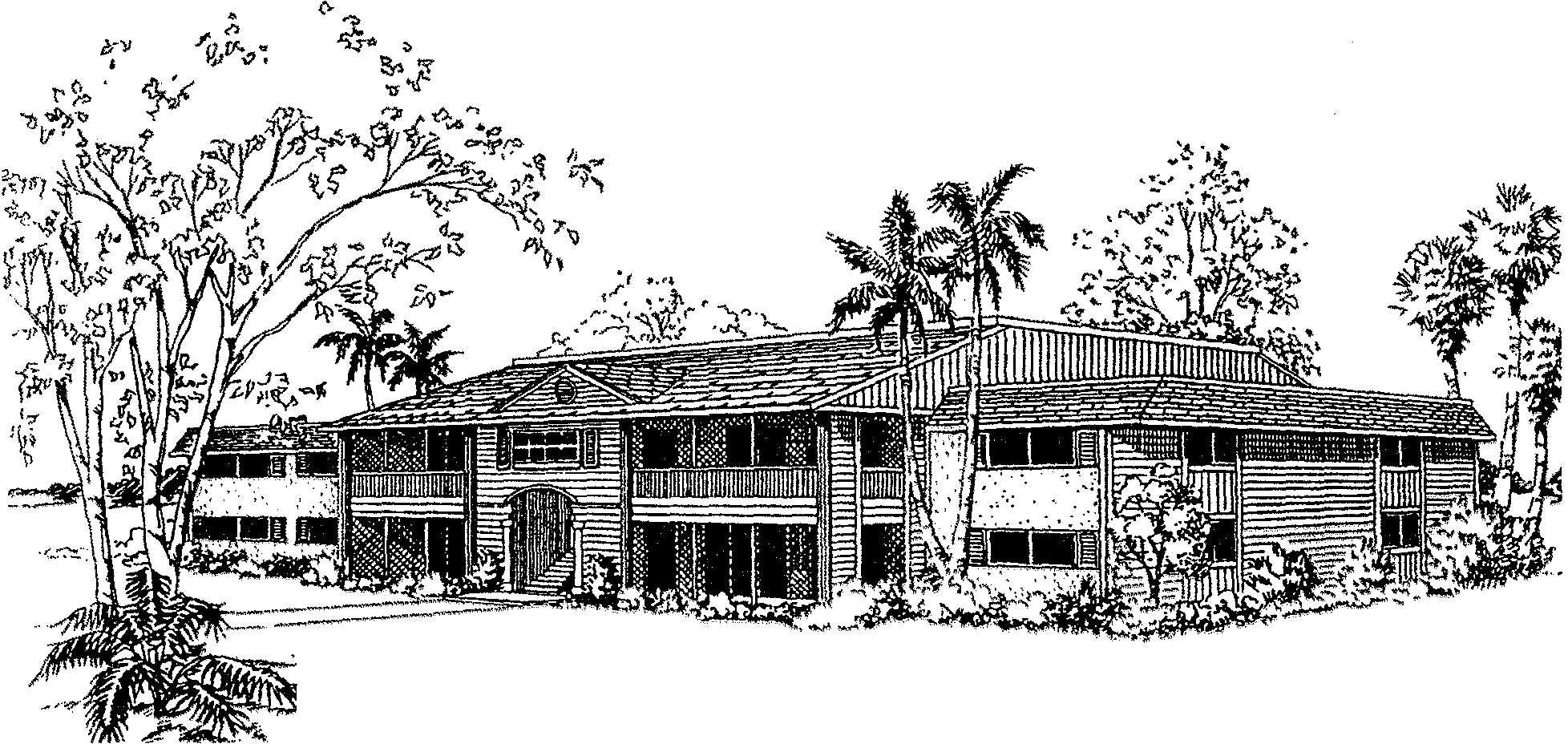 SALE APPLICATION(PLEASE TYPE OR PRINT) SELLER NAME_______________________UNIT ADDRESS___________________SALE PRICE $________________________FURN./UNFURN.__________________FULL TIME RESIDENCE____SECOND HOME___RENTAL INVESTMENT____(A) BUYER NAME (PRIMARY NAME ON DEED) _____________________________________________________(DOB)__ ___________ (SS#) ___________________ (DL#) ________________ (ST)__                                CURRENT ADDRESS______________________CITY_________STATE____ZIP___PRIOR ADDRESS_________________________ CITY_________STATE____ZIP___EMAIL ADDRESS _______________________________________________________CONTACT / WORK (___) __________ HOME (___) ________ CELL(___)__________OCCUPATION & POSITION_____________________________________#YRS._____EMPLOYED BY _________________________________________________________(B) BUYER NAME (SECONDARY NAME ON DEED) __________________________________________________(DOB)______________ (SS#) __________________ (DL#)________________(ST)___ CURRENT ADDRESS_____________________CITY_________STATE_____ZIP____ PRIOR ADDRESS________________________ CITY_________STATE_____ZIP___EMAIL ADDRESS _______________________________________________________PHONE: WORK (___) __________HOME (___) __________CELL(___)____________OCCUPATION & POSITION____________________________________#YRS.______EMPLOYER NAME______________________________________________________NOTE: ADDITIONAL NAMES ON DEED WILL REQUIRE ADDITIONAL APPLICATIONS.  DEEDS TO BE HELD IN A TRUST, CORPORATION, LLC, ETC. MUST SUBMIT ADDITIONAL DOCUMENTATION. PAGE 1 OF 3ADDITIONAL RESIDENT / OCCUPANT  INFORMATION (LIMIT 2 ADULTS PER BEDROOM) (LIST ALL PERSONS THAT WILL OCCUPY THE UNIT)   (NAME & RELATIONSHIP) (IDENTIFY IF RESIDENT IS UNDER 18YEARS OF AGE) 1.) _____________________________________________________________________2.) _____________________________________________________________________3.) _____________________________________________________________________4.) _____________________________________________________________________VEHICLE INFORMATION (LIMIT 2 PER UNIT BY PERMIT ONLY)(OPEN- BED TRUCKS, MOTORCYCLES, WATERCRAFT & TRAILERS ARE PROHIBITED ON PROPERTY FOR RESIDENTS & GUESTS)(SEE DOCUMENTS, RULES & REGULATIONS)(YR)___ (MAKE/MODEL) ____________________________________ (2/4DR)____(CAR/TRUCK/SUV)_________ (COLOR)______(LIC/TAG#)_____________(ST)__(YR)____(MAKE/MODEL)_____________________________________(2/4DR)_____(CAR/TRUCK/SUV)___________(COLOR)______(LIC/TAG#)_____________(ST)__PET INFORMATION (IF NONE MARK N/A) (PET ALLOWED FOR OWNERS ONLY / NO VISITING PETS ALLOWED / 20LB. MAXIMUM ADULT WEIGHT / PET PHOTO & VETRENARIAN REGISTRATION REQUIRED), (SEE RULES AND REGULATIONS SECTION 10 REGARDING PET RESTRICTIONS).  DOG/BREED____________CURRENT/ADULT WEIGHT____/____LBS.CAT/ BREED____________CURRENT/ADULT WEIGHT___/_____LBS.PERSONAL REFERENCE & EMERGENCY CONTACTNAME _______________________RELATIONSHIP_________________ADDRESS_________________________CITY___________ST___ZIP___DAY PHONE (___) ______________NIGHT PHONE (___) ____________BUYER AGENT INFORMATION: COMPANY__________________________BROKER_________________ COMPANY PHONE___________________FAX_____________________AGENT NAME ______________________CELL____________________AGENT/COMPANY EMAIL ADDRESS_______________________________________________________________________________________LISTING AGENT INFORMATION:COMPANY__________________________BROKER_________________COMPANY PHONE___________________FAX_____________________AGENT NAME______________________ CELL____________________AGENT/COMPANY EMAIL ADDRESS____________________________ PAGE 2 OF 3TITLE COMPANY INFORMATION:COMPANY NAME___________________________________________COMPANY ADDRESS________________________________________                        COMPANY EMAIL ADDRESS_________________________________PHONE (____) ___________________FAX (____)__________________DATE OF CLOSING__________________________________________APPLICANT AGREEMENT & CONSENTAPPLICANTS DO HEREBY AGREE AND CONSENT THAT THE ASSOCIATION MAY REQUEST AND OBTAIN ADDITIONAL INFORMATION THAT THE ASSOCIATION DEEMS NECESSARY IN THE PROCESSING OF THIS APPLICATION INCLUDING BUT NOT LIMITING TO THE ENGAGEMENT OF THE SERVICES OF AN INDEPENDENT INVESTIGATIVE SERVICE FOR A CONFIDENTIAL CRIMINAL BACKGROUND REPORT.$100.00 PROCESSING FEE PER APPLICATION (LIMIT TWO NAMES PER APPLICATION)$65.00 BACKGROUND INVESTIGATION FEE (PER ADULT AND ADDITIONAL OCCUPANTS OVER 18YEARS OF AGE). (ALL FEES ARE NON-REFUNDABLE) THE PROPER FEE AND FORM MUST BE SUBMITTED PRIOR TO PROCESSING. PLEASE MAKE CHECK PAYABLE TO SUMMERLIN WOODS CONDOMINIUM ASSOCIATION INC.  NOTE: LENDER QUESTIONNAIRE FORMS OR ADDITIONAL DOCUMENTATION REQUIRE ADDITIONAL FEES. ACKNOWLEDGMENTAPPLICANTS HEREBY ACKNOWLEDGE RECEIPT OF THE ASSOCIATION DOCUMENTS AND ALL AMENDMENTS THERETO, A COPY OF THE RULES AND REGULATIONS AND AGREE   THEY AND THEIR OCCUPANTS /GUESTS OR TENANTS WILL FULLY COMPLY WITH SAME.  APPLICANTS HEREBY ACKNOWLEDGE THAT NO PETS, MOTORCYCLES, BOATS, TRAILERS ETC. WILL BE BROUGHT UPON THE ASSOCIATION PROPERTY BY THEIR OCCUPANTS / GUESTS / TENANTS OR INVITEES.   APPLICANTS HEREBY CERTIFY AND SWEAR THAT THE INFORMATION PROVIDED IN THIS APPLICATION IS TRUE AND ACCURATE TO DATE TO THE BEST OF THEIR KNOWLEDGE.  NOTE: THIS APPLICATION MUST INCLUDE:REQUIRED SIGNATURES, SIGNED CONTRACT FOR PURCHASE,PROPER FEE FOR (APPLICATION AND BACKGROUND)COPY OF DRIVER LICENSE (ALL OWNERS & OCCUPANTS) PET DOCUMENTATION PER RULES (IF ANY)TRUST, LLC, CORPORATION DOCUMENTATION (IF ANY)_______________________________________DATE________SIGNATURE (SELLER/AGENT) ______________________________________________DATE__________SIGNATURE APPLICANT (A) (FIRST (PRIMARY) NAME ON DEED)______________________________________________DATE__________SIGNATURE APPLICANT (B) (SECONDARY NAME ON DEED)PAGE 3 OF 3 